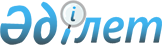 Об утверждении целевых показателей качества окружающей среды города Нур-Султана на 2019-2022 годыРешение маслихата города Нур-Султана от 12 декабря 2019 года № 460/58-VI. Зарегистрировано Департаментом юстиции города Нур-Султана 30 декабря 2019 года № 1255
      Руководствуясь подпунктом 3) статьи 19 Экологического Кодекса Республики Казахстан от 9 января 2007 года № 212, маслихат города Нур-Султана РЕШИЛ:
      1. Утвердить целевые показатели качества окружающей среды города Нур-Султана на 2019-2022 годы согласно приложению к настоящему решению.
      2. Настоящее решение вводится в действие по истечении десяти календарных дней после дня его первого официального опубликования. Целевые показатели качества окружающей среды для города Нур-Султана по разделу "Атмосферный воздух" Целевые показатели качества окружающей среды для города Нур-Султана по разделу "Состояние водных ресурсов" (поверхностные воды)
      Примечание:
      В соответствии с пунктом 2 статьи 71 Экологического кодекса Республики Казахстан:
      К I категории относятся объекты 1 и 2 класса опасности согласно санитарной классификации производственных объектов.
      К II категории относятся объекты 3 класса опасности согласно санитарной классификации производственных объектов.
      К III категории относятся объекты 4 класса опасности согласно санитарной классификации производственных объектов.
      К IV категории относятся объекты 5 класса опасности согласно санитарной классификации производственных объектов.
      Санитарная классификация производственных и других объектов принимается согласно приказу министра национальной экономики Республики Казахстан от 20 марта 2015 года № 237 "Об утверждении Санитарных правил "Санитарно-эпидемиологические требования по установлению санитарно-защитной зоны производственных объектов" (зарегистрирован в Реестре государственной регистрации нормативных правовых актов за № 11124, опубликован в газетах "Казахстанская правда" и "Егемен Қазақстан" 27 октября 2016 года).
					© 2012. РГП на ПХВ «Институт законодательства и правовой информации Республики Казахстан» Министерства юстиции Республики Казахстан
				
      Председатель сессии
маслихата города Нур-Султан 

А. Аюпов

      Исполняющий обязанности
секретаря маслихата города Нур-Султан 

М. Шайдаров
Приложение
к решению маслихата
города Нур-Султана
от 12 декабря 2019 года № 460/58- VI
Перечень целевых показателей
Значение целевых показателей по периодам
Значение целевых показателей по периодам
Значение целевых показателей по периодам
Значение целевых показателей по периодам
Значение целевых показателей по периодам
Перечень целевых показателей
Единица измерения
Исходный уровень
2020 год
2021 год
2022 год
Валовые выбросы загрязняющих веществ в атмосферу (нормативный объем):
Единица измерения
Исходный уровень
2020 год
2021 год
2022 год
I категория опасности
тонн в год
72 444,0
65 438,0
62 800,0
62 800,0
II категория опасности
тонн в год
4 900,0
4 900,0
4 900,0
4 900,0
III категория опасности
тонн в год
7 800,0
13 800,0
13 800,0
13 800,0
IV категория опасности
тонн в год
21 983,0
21 983,0
21 983,0
21 983,0
Всего:
тонн в год
107 127,0
106 121,0
103 483,0
103 483,0
Перечень целевых показателей
Значение целевых показателей по периодам
Значение целевых показателей по периодам
Значение целевых показателей по периодам
Значение целевых показателей по периодам
Значение целевых показателей по периодам
Перечень целевых показателей
Единица измерения
Исходный уровень
2020 год
2021 год
2022 год
Валовые сбросы загрязняющих веществ в водные объекты (нормативный объем):
Единица измерения
Исходный уровень
2020 год
2021 год
2022 год
I категория опасности
тонн в год
183 800,0
180 700,0
160 500,0
158 200,0
II категория опасности
тонн в год
17 400,0
17 400,0
17 400,0
17 400,0
III категория опасности
тонн в год
430,0
430,0
430,0
430,0
Всего:
тонн в год
201 630,0
198 530,0
178 330,0
176 030,0